减少食源性疾病风险因素以下风险因素是食源性疾病（FBI）的主要原因。 瓦肖县卫生区的食品法规参考了FDA食品法规，重点关注在瓦肖县许可的食品机构中控制FBI风险因素。 五大风险因素包括：不良个人卫生不正确的洗手方式和/或没有在必要时洗手徒手与即食食品接触食物服务员工在出现病症时工作，如呕吐，腹泻，发烧喉咙痛，黄疸，手或腕部感染割伤或灼伤。来自不安全来源的食物从未经批准的食物来源获得的食物和/或在未经许可的地方准备的食物收到掺假食物不正确的烹饪温度/方法烹饪重新加热冷冻（杀灭鱼中的寄生虫的步骤）不适当的存放，时间和温度对潜在危害食品（PHF）没有正确的热存放和冷存放。对即食潜在危害食品缺乏制作日期/时间/没有正确使用时间进行控制。不正确地冷却潜在危害食物污染使用受污染/构造不当的设备员工行为不当食物储存/准备不当接触化学品监管机构和食品服务经营者必须共同努力，防止社区中的食源性疾病。卫生区的角色是制定适当的法规，经营者指引和经营者合规性评估。经营者的角色是在其设施中提供安全的程序，员工培训，监督和执行纠正措施。查阅有关如何在食品机构中控制这些风险因素的文件说明，请访问：https://www.washoecounty.us/health/programs-and-services/food-protection-services/Food-Safety-Resources.php其他资源https://www.fda.gov/Food/GuidanceRegulation/RetailFoodProtection/FoodCodeZucm374275.htm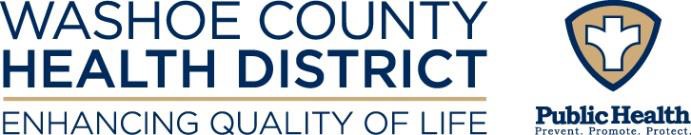 